Приложение 3.Сведения об иностранных участниках Международной конференции «Проблемы региональной экологии и географии», посвященной 100-летию конструктора М.Т. Калашникова и 100-летию профессора С.И. Широбокова.  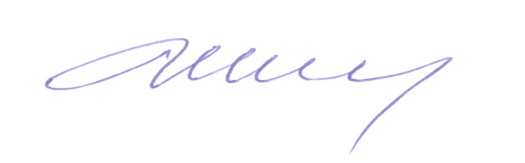 Председатель программного комитета,  академик РАН                                                  А.М. ЛипановСтранаКоличество участников (цифрами)Данные участниковРеспублика Белоруссия 15Богдасаров Максим Альбертович, доктор геолого-минералогических наук, профессор, член-корреспондент НАН Беларуси, заведующий кафедрой географии и природопользования Брестского государственного университета имени А.С. ПушкинаРеспублика Белоруссия 15Павловский Александр Илларионович, кандидат географических наук, доцент, заведующий кафедрой геологии и географии Гомельского государственного университета имени Франциска СкориныРеспублика Белоруссия 15Гречаник Николай Федорович, кандидат географических наук, доцент кафедры географии и природопользования Брестского государственного университета имени А.С. ПушкинаРеспублика Белоруссия 15Кожанов Юрий Дмитриевич, аспирант кафедры географии и природопользования Брестского государственного университетаРеспублика Белоруссия 15Кухарик Евгений Александрович, аспирант лаборатории геодинамики и палеогеографии Института природопользования НАН БеларусиРеспублика Белоруссия 15Гледко Юлия Александровна, К.г.н., доцент, доцент,  Белорусский государственный университет, географический факультет, кафедра общего землеведения и гидрометеорологииРеспублика Белоруссия 15Еловичева Ядвига Казимировна, Д.г.н., профессор, профессор кафедры почвоведения и ЗИС-технологий,Белорусский государственный университетРеспублика Белоруссия 15Клебанович Николай Васильевич, Д.с-х.н., профессор,  Белорусский государственный университетРеспублика Белоруссия 15Литвенкова Инна Александровна, доцент кафедры экологии и охраны природы, к.б.н., доцент,ВГУ имени П.М.МашероваРеспублика Белоруссия 15Шаматульская Елена Владимировна, Ст. преподаватель кафедры географии,  ВГУ имени П.М.МашероваРеспублика Белоруссия 15Погоцкий Михаил Андреевич, магистр биологических наук, социально-гуманитарный колледж учреждения образования «Могилевский государственный университет имени А. А. Кулешова»Республика Белоруссия 15Сидорович Александр Александрович, К.г.н., доцент, доцент кафедры туризма и страноведения, Брестского государственного университета имени А.С. ПушкинаРеспублика Белоруссия 15Федорович Екатерина Дмитриевна, Аспирант, преподаватель, Белорусский государственный университет, географический факультетРеспублика Белоруссия 15Чертко Николай Константинович, Д.г.н., профессор, профессор, Белорусский государственный университет15Чубаро Светлана Вильямовна, к.п.н., доцент, заведующий кафедрой географии, Учреждение образования Витебский государственный университет имени П.М.МашероваЧехияBrno, Czech republic1Веселков Владимир Андреевич, докторант, Vysoké učení technické v BrněРеспублика Казахстан3Веселова Лариса Константиновна, доцент, к.г.н., КазНУ им.аль-Фараби, факультет географии и природопользованиякафедра картографии и геоинформатикиРеспублика Казахстан3Джаналеева Гульжан Мухитовна, Д.г.н., профессор,Евразийский национальный университет
им. Л.Н. Гумилева (г. Астана, Казахстан)Республика Казахстан3Шынбергенов Ерлан Алимжанович, Магистр естественных наук, Кызылординский государственный университет им. Коркыт АтаБразилия1Кловис Кавальканти, Магистр искусств и экономики Институт социальных
исследований, Фонд Хоаким Набуко, РесифиБельгия1Маттиас Ванмарке, доктор географии, профессор,Department de Géographie, Université de Liège, Liège, BelgiumГрузия1Носелидзе Джондо Владимирович, Д.т.н., профессор,Государственной университет Акакия Церетели, Кутаиси, Грузия.Япония2Коноплев А.В. , Институт радиоактивности окружающей среды Университета ФукусимыЯпония2Вакияма Ю.,  Университет ЦукубыПольша1Бабинский Зигмунт , Доктор географии, профессор, декан, университет имени Казимира Великого в г. БыдгощВенгрия1Шелмеци Шома, Институт Балашши Министерства иностранных дел и внешенеэкономических связей ВенгрииИрак1Салата Амжад Али Хуссейн, Специалист Департамента по охране окружающей среды г. Басра